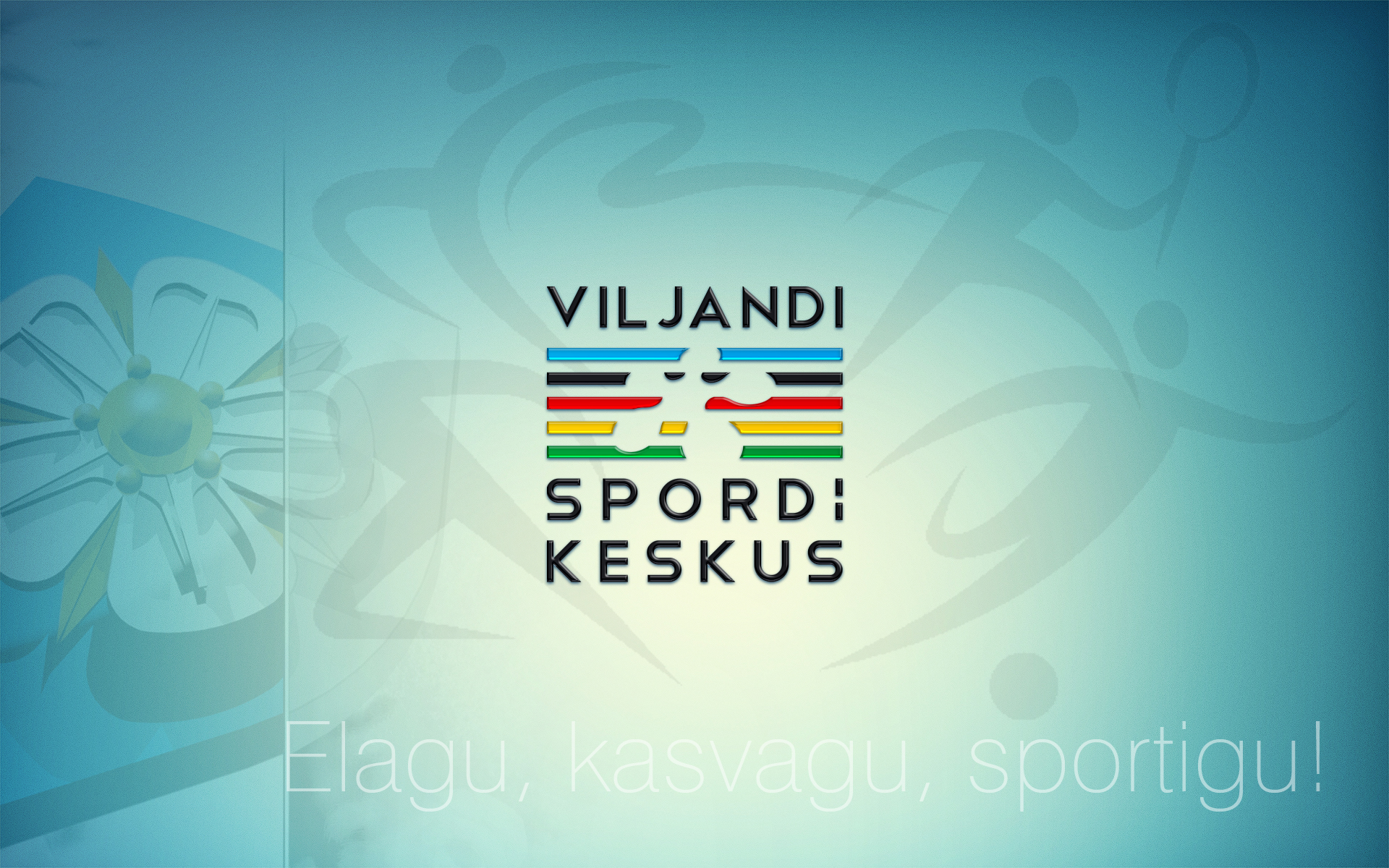 VILJANDI SPORDIKESKUSEARENGUKAVA 2021-20252021SISUKORD1. SISSEJUHATUSViljandi Spordikeskuse (edaspidi spordikeskus) arengukava on strateegiline dokument, mis määrab asutuse arengu põhisuunad aastateks 2021-2025. Käesoleva arengukava ülesandeks on anda ülevaade spordikeskuse hetkeolukorrast ning sõnastada arendustegevus, mis tagab asutuse jätkusuutliku arengu aastateks 2021–2025.Arengukava koostamisel on arvestatud Viljandi linna arengustrateegiat ja arengukava, hinnatud hetkeolukorda ja võimalusi.Viljandi linna arengustrateegia 2030+ ja arengukava 2020-2025 spordikeskuse tegevuse eesmärkideks on Viljandi linna spordibaaside ja sportimispaikade haldamine ja arendamine eesmärgiga tagada aastaringselt igas vanuses Viljandi linna elanikele ja linna külalistele võimalused kehalise vormi saavutamiseks, sportliku eluviisi harrastamiseks ja sportlikuks eneseteostuseks ning vaatemängulise spordielamuse saavutamiseks. Tegevuse eesmärkide täitmiseks spordikeskus:1) valitseb ja arendab bilansis olevat vara;2) korraldab terviseliikumise- ja aktiivse puhkuse teenust;3) kogub ja edastab Viljandi elanikkonnale informatsiooni Viljandi spordibaaside kasutamise ja spordisündmuste toimumise kohta.Spordikeskuse personal on järgmine:juhataja,juhataja asetäitja,tehnilised töötajad 5,0 ametikohta,administraatorid 5,5 ametikohta,tööline 1.0 ametikohta,hooajatöölised 8,0 ametikohta.2. HETKEOLUKORRA KIRJELDUSViljandi linna prioriteetideks spordivaldkonnas on spordibaaside arendamine ja sportimisvõimaluste pakkumine. Spordikeskuse hallatava Viljandi järve rannaala sportimisvõimalused tunnustati 2018. aastal Eesti Olümpiakomitee poolt plaadiga „EOK tunnustatud spordikeskus“.Viljandi linna sportimispaiku haldab spordikeskus. 01.12.2017 andis Viljandi spordikeskus hoonete haldamise üle Viljandi Linnavalitsuse haldusametile.Tähtsamad sportimispaigad on: Viljandi spordihoone, Paalalinna viilhall, Kesklinna kooli võimla, linnastaadion, Viljandi järve rannaala spordiväljakud, kunstmuruväljak, sõudebaas ja elling, aerutamisbaas ning ümber Viljandi järve kulgev terviserada.Spordikeskuse ja spordiklubide koostööna toimub Viljandis suur hulk rahvaspordiüritusi ja spordivõistlusi – alaliitude võistluskalendrisse kuuluvad võistlused, rahvaspordiürituste sarjad ning mitmed väga pika traditsiooniga võistlused.Spordikeskuse hallatavaid baase kasutab eelkõige Viljandi Spordikool treeningute ja võistluste läbiviimiseks. Samuti kasutavad baase Viljandi Gümnaasium, Viljandi linna põhikoolid ja Viljandi Vaba Waldorfkool kehalise kasvatuse tundide läbiviimiseks ning erinevad spordiklubid, alaliidud ja seltsid võistluste korraldamiseks.Baaside kasutamist saab oluliselt parandada kui Viljandis luuakse juurde rohkem odavamaid majutuskohti, mis sobivad spordilaagrite läbiviimiseks.Aja jooksul on spordibaaside ja sportimispaikade haldamisel tihendatud koostööd spordiklubide ja ettevõtjatega ning eraspordibaaside haldajatega.Viljandi linn on leidnud spordibaaside arendamiseks märkimisväärseid summasid. Ajavahemikul 1999–2004 on ehitatud kolm täismõõtmelist spordisaali ja loodud erinevaid võimalusi sportimiseks välitingimustes. 2007. aastal korrastati sõudebaasi olmeruumid ning 2009. aastal valmis ellinguhoone. 2009 rekonstrueeriti linnastaadion. 2010 valmisid kaasaegsed olme- ja laoruumid. 2011 valmis Viljandi järve rannas mänguväljak "0-100". 2012 aastal lammutati amortiseerunud tribüün ja rajati kaks rannavõrkpalliväljakut koos teisaldatavate tribüünidega. 2014. aastal rajati rannatenniseväljakud ja petangi plats 10-ne võistlusväljakuga. Viljandi järve randa on heakorrastatud, et edukalt läbi viia käsipalli-, võrkpalli-, rannatennise- ja jalgpalliturniire. Samas vajavad väljakud loodusliku eripära tõttu hooaja jooksul pidevalt heakorrastamist. Rulluisutada ja -suusatada on võimalik Viljandi randa läbival promenaadil. Talvel on huvilistel võimalik uisutada mitmel looduslikul liuväljal. Rekonstrueerimist vajavad spordihoone vana osa ja aerutamisbaas. Spordihoone jõusaal vajab jõumasinate väljavahetamist ja uuendamist. Järve ümbruse arengukava elluviimisega leiavad lahenduse ka selle piirkonna sportimispaikadega seotud mured ja probleemid. Tehniline baas ja varustus vajavad pidevalt täiendamist, et vastata tänapäeva nõuetele ning rahvusvahelistele võistlusmäärustele. Kindlasti vajab parandamist spordihoone suure saali akustika, mida on osaliselt lahendatud.2021. aasta sügisel valmib Männimäe jalgpallihall, millega parandatakse oluliselt jalgpallurite talviseid treeningvõimalusi ja ühtlasi tekib juurde treeningaegu saalialade harrastajatele.Spordikeskuse hallata on järgmised rajatised ja spordiväljakud:Spordihoone Vaksali tn 4 - hoones asuvad saalid 33 × 44 m (tribüün 780 pealtvaatajale) ja 18 × 36 m, maadlussaal 8 x 16 m, judo saal, võimlemissaal 8 x 16 , jõusaal, 11 duširuumi, 2 sauna, rattabaas, Viljandi Spordikool, Viljandimaa Spordiliit, puhkeruum, treenerite ja füsioterapeutide tööruumid, kohvik.Paala viilhall Suur-Kaare 33a - saal 24 x 60 m, Mondo kergejõustiku kate, käsipalliväljak, tenniseväljak, võrkpalliväljak, 6 jooksurada -50 m, teivashüppe, kõrgushüppe, kaugushüppe paigad, kuulitõuke sektor, heitepuur ja jõunurk.Viljandi Kesklinna Kooli võimla Uueveski tee 1 - saal 22 x 44 m, lahtikäiv tribüün 300 pealtvaatajale, lauatenniseruum.Linnastaadion Ranna pst 1 - 400 m 6 rajaga ring, 8 rajaga peasirge, tagasirge 6 rajaga (võimalik 110 m takistusjooks), 133 m pikkune mururada, kaugushüppe, teivashüppe, kõrgushüppe, kuulitõuke, kettaheite ja odaviske paigad, jalgpalli muruväljak 68 x 104 m, tribüün 1068 pealtvaatajale (ca 400 kohta varikatuse all), olmehoone (2 sauna, laoruumid).Korvpalliväljak Ranna pst 5 - laudpõrandaga väljak, tribüün 100. pealtvaatajale.Sõudebaas Ranna pst 11 – riietusruumid, saun, jõusaal ja treenerite ruumid. Sõudeelling Ranna pst 13 – paatide hoiuruum, remondiruum, sillad ja võistlusrajad.Paadilaenutus, slipp ja paadisadam.Jalgpalli kunstmuruväljak Ranna pst 7 - valgustatud jalgpalli kunstmuruväljak 69 x 100 m, tribüün 200 pealtvaatajale.Viljandi järve rannaala - 5 rannavõrkpalli/-tennise liivaväljakut, mänguväljak "0-100", rannaala rannakäsipalli ja rannajalgpalli mängimiseks, petangi plats 10-ne väljakuga, paadisillad, väliujula 6 rada 50 m, hüppetorn 3 m ja 6 m, sõudepaatide, ranna- ja sporditarvete laenutus.Aerutamisbaas Riia mnt 93c - võistlusrajad 200 m, 500 m, 1000 m, 2000 m, paatide elling, majutuskohti 24.Ümber Viljandi järve kulgev terviserada 4 m lai ja 12 km pikkune rada, sellest 4 km valgustatud.3. MISSIOON, VISIOON JA VÄÄRTUSED3.1. MissioonSpordikeskuse missiooniks on tagada Viljandi elanikkonnale võimalused sportlikuks tegevuseks ja tervisliku eluviisi harrastamiseks ning jätkuv sporditaristu arendamine ja korrashoid.3.2 VisioonViljandi linnas on kaasaegsed spordirajatised ja sportimispaigad. Korraldatakse aktiivset liikumist ja sportlikku tegevust igal aastaajal, igas vanuses, erineva kehalise ettevalmistuse ja eesmärgiga viljandlasel ning linna külalisel. 3.3 VäärtusedValikuterohkus – võimalus tegeleda väga paljude erinevate spordialadega.Kompaktsus – rohked tegelemisvõimalused kompaktselt koos (Viljandi järve rannaala), spordibaasid üksteise lähedal.Traditsioonid – Eesti pikima ajalooga spordiüritus Suurjooks ümber Viljandi järve ning paljud teised aastakümnete pikkuste traditsioonidega sportlikud ettevõtmised kinnitavad Viljandi spordielu tulemuslikkust ja jätkusuutlikkust.Avatus koostööle – Viljandi linna allasutustega, spordiklubidega, alaliitudega, spordiliiduga, erasektoriga.4. EESMÄRGID JA TEGEVUSKAVA 2021–2025Eesmärk 1. Viljandi linnas on loodud sobivad tingimused tervislikuks liikumiseks ja sportimiseksEesmärk 2. Viljandis on korrastatud spordibaasidEesmärk 3 Viljandis toimuvad regulaarselt liikumis- ja spordiüritused6. MÕJUMÕÕDIKUD6.1. Mõõdikud vastavalt tegevuskavale ja eesmärkideleVähemalt 3 uue spordiobjekti rajamine.Vähemalt 3 olemasoleva spordiobjekti renoveerimine Spordikeskus poolt korraldatavate rahvaspordiürituste osalejate arvu kasv aastaks 2025 vähemalt 5%.Omatulu plaani kasvatamine aastaks 2025 vähemalt 5%.6.2. Hooajaline täituvusprotsentSpordibaaside täituvus tööpäevadel, kui spordibaas on kasutuses.Spordibaaside täituvus nädalavahetustel (treeningud ja võistlused)Head sportimistingimused ning uued võistlussarjad on toonud Viljandisse juurde liikumisharrastuse ja sportimisega tegelevaid külalisi. Koostöös erinevate korraldajatega on käivitatud Viljandi jooksusari ja Neliksari. Koostatud on Viljandi linna tervisliku liikumise ja spordi arengukava.7. ARENGUKAVA REALISEERIMINE JA UUENDAMINEIga kalendriaasta jooksul hiljemalt 1. novembriks toimub arengukava täitmise analüüs, püstitatud ülesannete täitmise hindamine, tegevusülesannete korrigeerimine. Arengukava täitmise riskifaktoriteks on muutunud majandusolukord, muudatused poliitikas ja riigi- ning kohalike eelarvete defitsiit.Arengukava muudetakse ja uus redaktsioon kinnitatakse seoses:seadusandluse muudatustega;muudatustega omavalitsuse arengukavas;asutuse staatuse muutumisega;asutuse poolt esitatud ettepanekute alusel.20212022202320242025Soovitud tulemus1.1Välijõusaalide rajamine1.1.1Välijõusaali rajamine MännimäeleXJõusaal rajatud ja aktiivses kasutuses1.1.2Välijõusaali rajamine Paalalinna ja Kesklinna koolide juurdeXJõusaalid on rajatud ja aktiivses kasutuses1.2Kunstlumesüsteemi arendamine1.2.1Pumpla soetamineXVajalik pumpla kunstlumetootmiseks on hangitud1.2.2Valgustuse parandamineXKunstlumega suusarajal on hea valgustus1.2.3Jätkuv süsteemide arendusXXXSüsteemide jätkuva arendamisega on loodud head võimalused kunstlume operatiivseks tootmiseks ning suusaraja valmistamiseks1.3Järveäärse sporditaristu korrastamine1.3.1Ranna spordiväljakute (võrkpall/rannatennis) rekonstrueerimineXXXViljandi järve rannas on väga head sportimisvõimalused, väljakud aktiivses kasutuses1.4Ümber järve kulgeva terviseraja arendamine ja korrashoidXXXXXTerviserada on heas korras, suunaviidad ja juhised uuendatud, kasutajatel on loodud head võimalused tegeleda liikumisharrastuse ja spordiga1.5Rendiinventari uuendamine1.5.1Paadilaenutuse paatide väljavahetamineXXAmortiseerunud inventar on välja vahetatud1.6Multifunktsionaalsete miniväljakute rajamineXXXMännimäel ja Viljandi järve ranna piirkonnas on rajatud nn „jalgpallipuurid“20212022202320242025Soovitud tulemus2.1Spordihoone vana osa2.1.1Tingimuste kooskõlastamine MuinsuskaitseametigaXKokkulepped ja tingimused teada2.1.2Rekonstrueerimisprojekti koostamineXProjekt on koostatud2.1.3Spordihoone vana osa rekonstrueerimineXXSpordihoone vana osa on rekonstrueeritud2.2Männimäe aerutamisbaas2.2.1Lähteülesande koostamine ja projekteerimineXMännimäe aerutamisbaasi rekonstrueerimisprojekt on koostatud2.2.2Aerutamisbaasi rekonstrueerimineXAerutamisbaas on rekonstrueeritud ja tingimused kasutajatele oluliselt paranenud ning vastavad tänapäeva nõuetele2.3Spordihoone jõusaal2.3.1Vajaduste väljaselgitamine, lähteülesande koostamineXSpordihoone jõusaali vajadused on välja selgitatud, investeeringuvajadus 2022-2023 eelarvesse esitatud2.3.2Jõusaali remont, seadmete ja treeningvahendite uuendamine XXJõusaal remonditud, seadmed vastavad kasutajate ootustele2.4Viljandi linnastaadion2.4.1Jalgpalliväljaku murukatte vahetusXStaadioni murukate on välja vahetatud ning aluspind uuesti profileeritud, väljak vastab rahvusvahelistele nõuetele2.4.2Staadioni hüppesektorite ja jooksuradade parandamine ning markeerimine XHüppesektorid ja jooksurajad on korrastatud, staadioni markeering uuendatud, võimalik korraldada rahvusvahelistele nõuetele vastavaid võistlusi2.4.3Staadioni jõusaali väljaehitamine, tagasirgele tribüüni rajamineXStaadionil on korralik, sportlaste vajadustele vastav jõusaal, treeningtingimused paranenud, lisatribüüniga on tagatud rahvusvahelisteks võistlusteks vajalik istekohtade arv2.4.4Spordiinventari uuendamineXXStaadionil on nõuetele vastav treening- ja võistlusinventar2.4.5Elektriajavõtu süsteemi kaasajastamineXStaadionil on kaasaja nõuetele vastav elektriajavõtu süsteem2.4.6Staadioni olmehoone rekonstrueerimineXXXStaadioni olemhoone on laiendatud, juurde on ehitatud riietus- ja abiruume, võimalik korraldada rahvusvahelisel tasemelvõistlusi2.5Viljandi Kunstmuruväljak2.5.1Kunstmuruväljaku valgustuse rekonstrueerimineXXValgustuse kaasajastamisega on saavutatud nõuetele vastav valgustihedus treeningute ja võistlusmängude korraldamiseks2.5.2Kunstmuruväljaku katte vahetusXVälja on vahetatud 2016. a väljakule paigutatud kunstmuruvaip ning väljaku seisukord on taas väga hea2.6Paalalinna viilhall2.6.1Paalalinna viilhalli rekonstrueerimineXViilhall on rekonstrueeritud, uuendatud valgustus, ehitatud hoone pikendamisega jõusaal ja 60 m jooksurada2.7Kesklinna kooli võimla2.7.1Spordiinventari uuendamineXVõimlas on tänapäeva nõuetele vastav inventar õppe-treeningtöö ja võistluste läbiviimiseks2.7.2Akustika parandamineXParanevad tingimused võimla kasutamiseks2.8.Spordihoone juurdeehitus2.8.1Spordiinventari uuendamineXXXSpordihoones on tänapäeva nõuetele vastav inventar võistluste ja treeningute läbiviimiseks2.8.2Akustika parandamineXParanevad tingimused spordihoone kasutamiseks2.9Multifunktsionaalne spordiväljak2.9.1Vastavalt olemasolevale projektile väljaku ehitamineXXRajatud treeningväljakute abil väheneb koormus staadioni peaväljakule ja võistlusareen püsib paremas seisukorras2.10Männimäe jalgpallihalli rajamine2.10.1Männimäe jalgpallihalli rajamine ja tegevuse käivitamineXParanevad oluliselt jalgpallurite talvised treeningtingimused, vabaned olulisel määral olemasolevate saalide pinda teiste alade harrastajatele20212022202320242025Soovitud tulemus3.1Suurjooks ümber Viljandi järveXXXXXJooksu korraldamine jätkub3.2Hansapäevade spordiprogrammXXXXXTegevused toimuvad, programm laieneb3.3Pärimusmuusika festivali spordiprogrammXXXXXTegevused toimuvad, programm laieneb3.4Liikumisaasta 2023 tegevused3.4.112 liikumisharrastuse tegevust (1 igas kuus)XLäbi aasta 1 kord kuus organiseeritud liikumispäev huvilistele3.5Tervise ja perespordipäevad, liikumiskampaania tegevusedXXXXXTegevused toimuvad aastaringselt3.6Toimiva spordiürituste aastakalendri koostamine, info vahetamineXXXXXViljandil on toimiv spordi aastakalender3.7Viljandi jooksusarja loomine3.7.1Läbirääkimised teiste korraldajategaXSõlmitud kokkulepped ja tingimused sarja korraldamiseks3.7.2Sarja käivitamineXViljandi jooksusarja „pilootaasta“ sari (vähemalt 4 etappi)3.8Viljandi neliksarja loomine (jooks, jalgratas, uisutamine)X3.8.1Läbirääkimised võimalike kaaskorraldajategaXSõlmitud kokkulepped ja tingimused sarja korraldamiseks3.8.2Sarja käivitamineXKorraldatakse sarja „pilootaasta“3.9Viljandi linna tervisliku liikumise ja spordi arengukava loomine3.9.1Töögrupi moodustamineXIdee väljapakkumine huvigruppidele, töörühma moodustamine3.9.2Arengukava koostamineXXXKoostatud on Viljandi linna tervisliku liikumise arengukava3.10Spordikeskus on nähtav3.10.1Tegevuste ja võimaluste kajastamine sotsiaalmeedia kanalitesXXXXXInfo liigub kiiresti ja on huvilistele kättesaadav3.10.2Koostöö alaliitude, ühingute ja seltsidegaXXXXXToimuvad erinevad võistlused ja liikumisharrastuse tegevused erinevatele huvigruppidele3.10.3Käivitatud on broneerimissüsteemXSpordibaaside broneerimine võimalik läbi online süsteemi20212022202320242025Omatulu plaan154 399199 399199 399205 041199 399Ruumide rent99 399144 399144 399150 041144 399Muud tulud55 00055 00055 00055 00055 0008-1414-1616-1818-2020-22Spordihoone suur saal7510010010075Spordihoone vana saal5010010010050Spordihoone judo saal50100100100Kesklinna kooli võimla100100100100Paalalinna viilhall100100100100Männimäe jalgpallihall50100100100Kunstmuruväljak5075100100Linnastaadion505010010010-1414-1616-1818-20Spordihoone suur saal100100100Spordihoone vana saal5050Spordihoone judo saalKesklinna kooli võimlaPaalalinna viilhall10050Männimäe jalgpallihall100100100100Kunstmuruväljak100100Linnastaadion5050